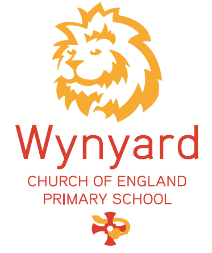 Tel: 01740 555005Please complete this form and email it back to us prior to our transition sessions.Name of child: ……………………………………………………………….Date of Birth: …………………………………………Current Nursery: …………………………………..Details of any medical conditions: ……………………………………………………………………………………………………….…………………………………………………………………………………………………………………………………………………………...…………………………………………………………………………………………………………………………………………………………….Emergency Contact:Name of emergency contact: …………………………………………………………………………Relationship to pupil: …………………………………………………………………………………….Contact telephone number: …………………………………………………………………………..Please select one of the lunch options below for your child for their visit on Tuesday 6th July 2021:Toad in the Hole, baby boiled potatoes and vegetables	 	Quorn Sausages with Yorkshire Pudding and vegetables (V)	Cheese Pasty, baby boiled potatoes and spaghetti hoops 	Tuna Wrap, baby boiled potatoes and vegetables		